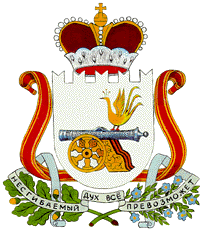                                                  СОВЕТ ДЕПУТАТОВНОВОМИХАЙЛОВСКОГО СЕЛЬСКОГО ПОСЕЛЕНИЯМОНАСТЫРЩИНСКОГО РАЙОНА СМОЛЕНСКОЙ ОБЛАСТИ                                                  Р Е Ш Е Н И Еот  11.05.2015г                            №12 Об  определении и утверждениисхемы семимандатного  избирательного округа для проведения выборов депутатов Совета 	 депутатов  Новомихайловскогосельского поселения Монастырщинского района Смоленской области   В соответствии с пунктом 2 статьи 18 Федерального закона от 12 июня 2002 года №67 –ФЗ « Об основных гарантиях прав и права на участие в референдуме граждан Российской Федерации», пунктом 2 статьи 10 областного закона  от 03.07.2003 года № 41-З « О выборах органов местного самоуправления Смоленской области», части 2, пункта 20 Устава Новомихайловского сельского поселения Монастырщинского района Смоленской области, рассмотрев схему семимандатного избирательного округа  для проведения выборов  депутатов Совета депутатов   Новомихайловского сельского поселения Монастырщинского района Смоленской области, представленную избирательной комиссией  Новомихайловского сельского поселения Монастырщинского района Смоленской области, Совет депутатов Новомихайловского сельского поселения Монастырщинского района Смоленской области          РЕШИЛ:       1.Утвердить схему семимандатного избирательного округа  для проведения выборов  депутатов  Совета депутатов  Новомихайловского  сельского поселения Монастырщинского района Смоленской области  согласно приложению №1.   2 .Утвердить графическое изображение семимандатного избирательного округа для проведения выборов депутатов Совета депутатов Новомихайловского сельского поселения  Монастырщинского района Смоленской области  согласно приложению №2. 3.Настоящее решение опубликовать в районной газете  «Наша жизнь».Глава муниципального образованияНовомихайловского сельского поселенияМонастырщинского районаСмоленской области                                                                       С.В.ИвановПриложение №1 к решению Совета депутатовНовомихайловского сельского поселенияМонастырщинского районаСмоленской области от 11.05.2015г №12СХЕМАсемимандатного  избирательного округа для проведения выборов депутатов  Совета депутатов Новомихайловского сельского поселения Монастырщинского района Смоленской области     Численность избирателей  на 1 июля 2014 года -711 человек.Приложение №2Графическая  схема семимандатного избирательного округа Новомихайловского сельского поселения  Монастырщинского района Смоленской области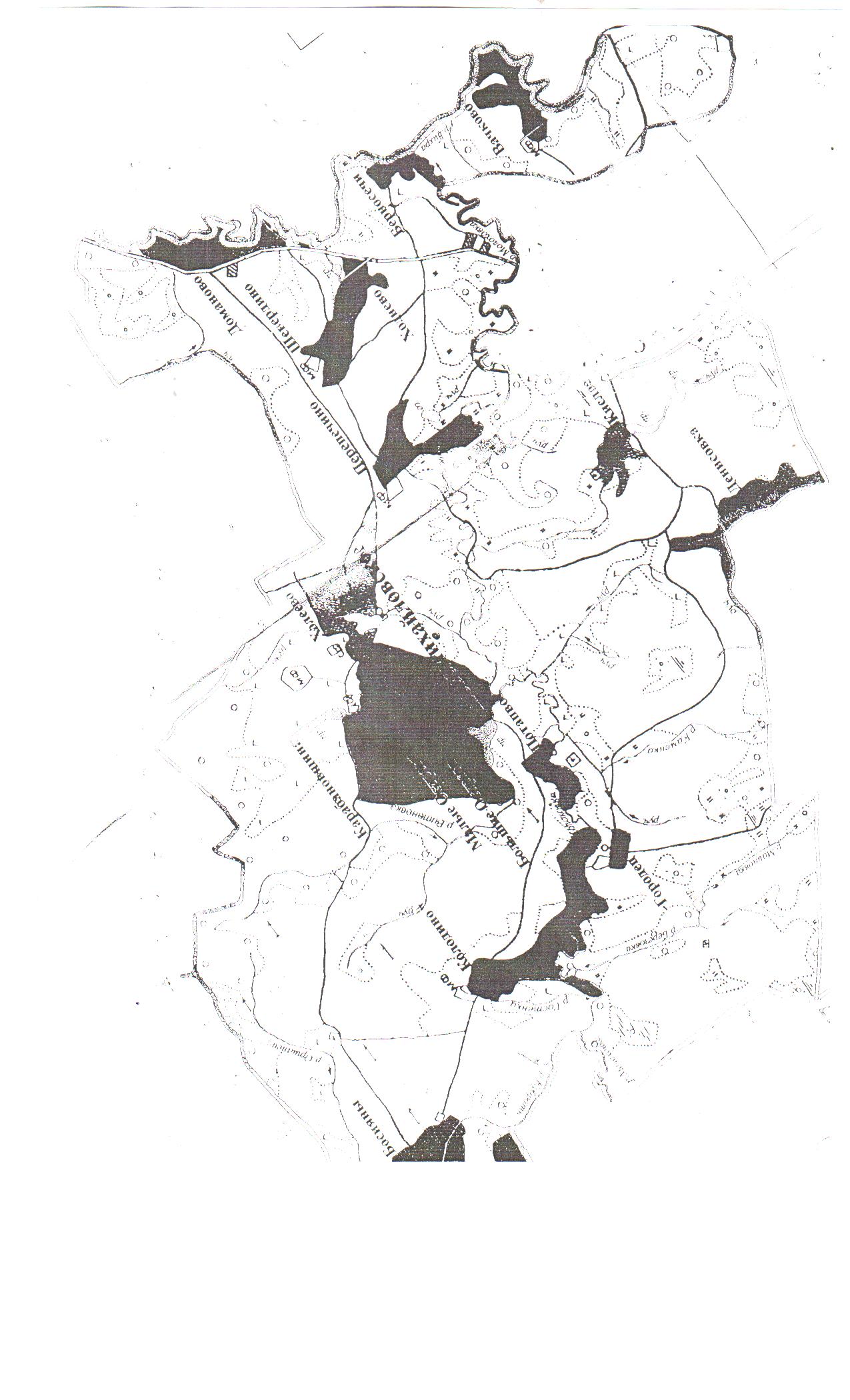 Число избирательных округовЧисло депутатских мандатовНаименование избирательного округаОписание избирательного округаЧисло избирателей17семимандатный избирательный округ   в границах:территории Новомихайловского сельского поселения Монастырщинского района Смоленской области, включающей населенные пункты:деревня Новомихайловское   711деревня  Берносечидеревня  Большие Острогидеревня  Босияныдеревня  Вачководеревня Городецдеревня Денисовкадеревня Домановодеревня Карабановщинадеревня   Кислоедеревня  Колодинодеревня  Малые Острогидеревня Михайловкадеревня Перепечинодеревня Потаповодеревня Ходневодеревня Холееводеревня Шевердино